K243/3OS12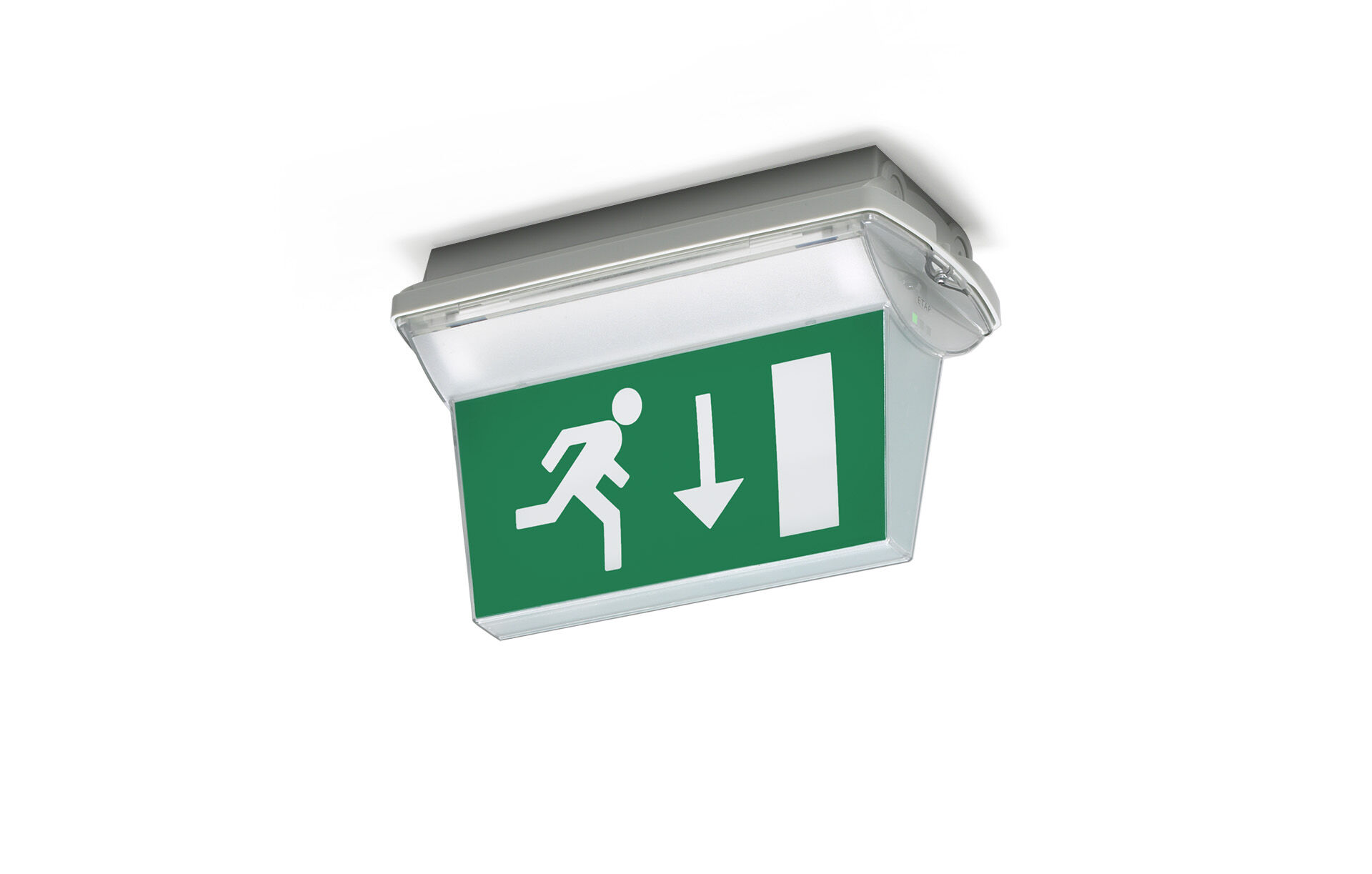 IP65 veiligheidsverlichtingsarmatuur voor dubbelzijdige signalering. Opbouw.Autonoom armatuur (bevat batterij).Afmetingen: 359 mm x 180 mm x 225 mm.Gemonteerd op twee roestvrijstalen klemmen, automatische elektrische aansluiting, schroefloze aansluitklemmen (tot 2.5 mm²), inclusief kabelwartel, doorvoerbedrading mogelijk, optionele accessoires voor inbouwmontage. Met batterijverwarming, toegestane omgevingstemperatuur -20 ° C tot + 35 ° C.Lichtopbrengst in noodwerking: 55 lm.Opgenomen vermogen: 3.8 W.Spanning: 220-230V.De herkenningsafstand van het pictogram is 26 m.Autonomie: 180 minuten. De armatuur bevat lampgegevens, batterijdatum en -type zoals vereist volgens EN 60598-2.22.Batterij: 4 x NiMh 1,2V 1,1Ah.Wekelijkse automatische functietest, duurtest elke 13 weken, conform EN 50172 en EN 62034. Bewaking en controle via ESM-software voor centraal onderhoud. Polariteitonafhankelijke aansluiting via tweedraads BUS-communicatie.Permanent/niet-permanent instelbaar, vooraf ingesteld voor de meest voorkomende toepassingen.Isolatieklasse: klasse II.Fotobiologische veiligheid EN 62471: RISK GROUP 0 UNLIMITED.Slagvast polycarbonaat behuizing, RAL9018 - papyruswit.IP-graad: IP65.IK-graad: IK10.Ambient temperature: -20°C - 35°C.Gloeidraadtest: 850°C.5 jaar garantie op armatuur, driver, lichtbron en batterij (voor autonome armaturen).Certificeringen: CE, ENEC.De armatuur is ontwikkeld en geproduceerd volgens standaard EN 60598-2.22 in een bedrijf dat ISO 9001 en ISO 14001 gecertificeerd is.